		St. Patrick’s NS Booklist 2021-2022		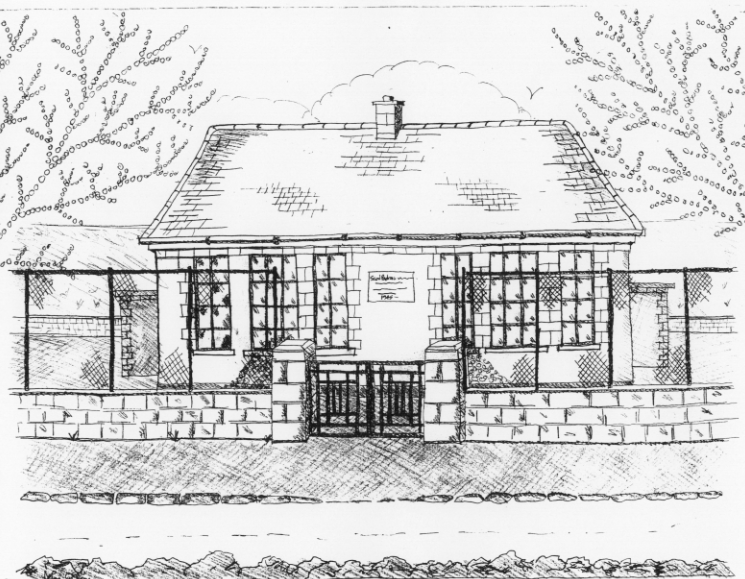 4th ClassSchool CostsCosts can be paid in full or in instalments as suits and online payment will be available in September. Alternatively, please enclose in an envelope labelled with your child’s name and class and amountPlease put your child’s name on books, coats, hats, jumper/cardigan and Other belongings.*School re-opens on 1st September 2021School Book Rental Scheme 4th Class (€15 as above)Books  to be Bought     Spellbound D. (Folens)                                       Am Don Léamh 4 (Folens) Master Your Maths  4  (CJ Fallons)             Planet Maths 4 (Folens) Abair Liom  F  (Folens)New Wave English  4  (Prim Ed)Books  to be KeptD Tin WhistleTin Whistle Music FolderPoetry FolderCopies & Ancillary materials2 Sum Copies 88 Page 7mm	6x 88page page writing copies. 	1 x 40 page copies.1 handwriting copy B4 Lines	USB 2 GB keyHomework Journal (Fallons)1 x 40pg Display Folder (Finished Work)A2 card Art FolderCalculatorCopies & Ancillary materials2 Sum Copies 88 Page 7mm	6x 88page page writing copies. 	1 x 40 page copies.1 handwriting copy B4 Lines	USB 2 GB keyHomework Journal (Fallons)1 x 40pg Display Folder (Finished Work)A2 card Art FolderCalculatorArt & Crafts Fees    Photocopying Fees   Book Rental Scheme Fee (please see overleaf for books included)Friends for Life Workbook (supplemented by B.O.M.)Primary Planet€10€10€15€10TOTAL:                                                                                              €45                         School Rental Scheme 4th ClassPurchasing PriceSESEHistory Quest Geography Quest Windows of the World Geography Windows of the World History      Atlas€11.90€11.90€9.50€9.50€14.00EnglishWitches, Spiders & CowboysWitches, Spiders & Cowboys Skills Book (Gill & Macmillan) Oxford English Dictionary & Thesaurus                         Class Novels   (3/4 )     Read at Home  (Fallons)      €15.95€9.75€12.80€9.99 each€16.95ReligionGrow in Love  4th Class€12.99